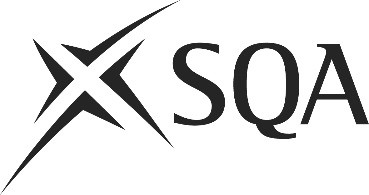 Unit IMPSD111 (J5NC 04)	Organise the Receipt and Storage of Goods in Food and Drink OperationsI confirm that the evidence detailed in this unit is my own work.I confirm that the candidate has achieved all the requirements of this unit.I confirm that the candidate’s sampled work meets the standards specified for this unit and may be presented for external verification.Unit IMPSD111 (J5NC 04)	Organise the Receipt and Storage of Goods in Food and Drink OperationsThis page is intentionally blankUnit IMPSD111 (J5NC 04)	Organise the Receipt and Storage of Goods in Food and Drink OperationsUnit IMPSD111 (J5NC 04)	Organise the Receipt and Storage of Goods in Food and Drink OperationsUnit IMPSD111 (J5NC 04)	Organise the Receipt and Storage of Goods in Food and Drink OperationsUnit IMPSD111 (J5NC 04)	Organise the Receipt and Storage of Goods in Food and Drink OperationsSupplementary evidenceCandidate’s nameCandidate’s signatureDateAssessor’s nameAssessor’s signatureDateCountersigning — Assessor’s name(if applicable)Countersigning — Assessor’s signature(if applicable)DateInternal verifier’s nameInternal verifier’s signatureDateCountersigning — Internal verifier’s name(if applicable)Countersigning — Internal verifier’s signature(if applicable)DateExternal Verifier’s initials and date (if sampled)Unit overviewThis standard covers the skills and knowledge needed to organise the receipt and storage of goods in food and drink operations.Sufficiency of evidenceThere must be sufficient evidence to ensure that the candidate can consistently achieve the required standard over a period of time in the workplace or approved realistic working environment.Performance criteriaWhat you must do:There must be evidence for all Performance Criteria (PC).Monitor and assess incoming deliveries against requirements Assemble enough able staff and brief them before deliveries are received  Prepare the receiving area for the delivery Check that deliveries are unloaded in a manner that complies with health and safety procedures  Check goods in accordance with organisational requirements Complete documentation in accordance with organisational requirements Check delivery records to see whether your organisation's service requirements have been met by individual suppliers Identify discrepancies and delivery problems, and resolve them within the agreed timescales Organise and maintain Organise storage facilities to take account of operational needs, safety requirements and the preservation of the condition of goods  Provide staff with up-to-date information and appropriate training in the operation of the storage system Allocate and explain roles and responsibilities in storing and moving goods  Develop and update contingency plans to cope with abnormal situations Check regularly that people are storing and moving goods in compliance with health and safety regulations  Keep complete and up-to-date stock records that can be accessed by everyone who needs them Monitor and maintain stock movement and storage practice Maintain a routing for checking stock and storage,  Carry out spot checks at appropriate intervals Check that out of date stock at risk of deteriorating is identified promptly Take prompt remedial action to deal with out of date stock which meets both organisational and legal requirementsMonitor the storage and movement of stock in accordance with organisational requirementsEvidence referenceEvidence descriptionDatePerformance criteriaPerformance criteriaPerformance criteriaPerformance criteriaPerformance criteriaPerformance criteriaPerformance criteriaPerformance criteriaPerformance criteriaPerformance criteriaPerformance criteriaPerformance criteriaPerformance criteriaPerformance criteriaPerformance criteriaPerformance criteriaPerformance criteriaPerformance criteriaEvidence referenceEvidence descriptionDateWhat you must doWhat you must doWhat you must doWhat you must doWhat you must doWhat you must doWhat you must doWhat you must doWhat you must doWhat you must doWhat you must doWhat you must doWhat you must doWhat you must doWhat you must doWhat you must doWhat you must doWhat you must doEvidence referenceEvidence descriptionDate123456789101112131415161718Knowledge and understandingKnowledge and understandingEvidence referenceand dateWhat you must know and understandWhat you must know and understandEvidence referenceand dateFor those knowledge statements that relate to how the candidate should do something, the assessor may be able to infer that the candidate has the necessary knowledge from observing their performance or checking products of their work. In all other cases, evidence of the candidate’s knowledge and understanding must be gathered by alternative methods of assessment (eg oral or written questioning).For those knowledge statements that relate to how the candidate should do something, the assessor may be able to infer that the candidate has the necessary knowledge from observing their performance or checking products of their work. In all other cases, evidence of the candidate’s knowledge and understanding must be gathered by alternative methods of assessment (eg oral or written questioning).Evidence referenceand date1How to prepare for the receipt and handling of different types of goods2Procedures for receiving goods, including dealing with discrepancies and late deliveries3Staff involved in or affected by a delivery schedule and the information they need to be able to receive goods efficiently4Your business' criteria for accepting goods5Why it is important to check incoming goods against requirements promptly after uploading6Recording and control systems including procedures for checking goods received7Safety and security procedures for receiving goods and materials8How to assess the storage needs for goods on order9How to protect goods from deterioration and damage in a variety of circumstances10How to determine appropriate storage layout and solve storage problems efficiently, safely and securely11How to run the stock recording and controlling systems in compliance with company procedures12Legal requirements for storing goods and materials in food supply chain13When and who to check stock and storage, including both routine and spot checks14Legal and organisational requirements for removing out of date stock15Your organisation's requirements for storing and moving stock, and how to monitor that these requirements are being met16How to evaluate the profitability of ideas for improving the procedures for moving and storing stock17The causes of stock deterioration and damage and how these affect products18Your company's requirements and quality standards for storage19What information colleagues require to be able to operate the storage system20Company policy and procedures relating to goods susceptible to damage or deterioration21Your company's systems and procedures for moving and storing goods and materialsEvidenceEvidenceDate123456Assessor feedback on completion of the unit